English Department – KS3 Homework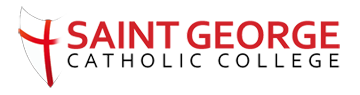 Year: 	7 	Term:	 T3A Writers’ ViewpointsYour teacher will direct you to complete the appropriate tasks, with specific deadlines. Make a note of which tasks have been completed over the course of a Scheme of WorkPREPARECONSOLIDATEDEEPENABOVE AND BEYONDList of Tasks: Complete 3 across the termYou must complete one from each columnRevise and learn the persuasive language devices below, creating an example of each:AlliterationRhetorical QuestionAnaphoraPersonal/collective pronounsFacts/statisticsList of 3Emotive LanguageAnecdoteRead one of the attached non-fiction articles and explain how the writer conveyed their view on their experience. You should produce one detailed P.E.E style explanation and should consider:Words/phrasesLanguage devicesSentence formsCreate a speech to a group of young explorers where you describe your journey through a treacherous terrain.You need to use the persuasive language devices from the PREPARE 1 task as a way of making your speech more engaging and persuasive to listen to. Research two different reviews linked to survival or a traumatic experience.Annotate on each of the articles by commenting on HOW the writer feels and HOW they show that.Challenge: Complete a brief comparison of the difference between the way the two writers feel.List of Tasks: Complete 3 across the termYou must complete one from each columnResearch 5 different text TYPES and write down 4 conventions that you would typically find in each of the texts. E.G. a letter should be addressed directly to someoneUsing the sources provided, summarise how the two writers feel about the places they have visited. What are the similarities and differences between the way they feel?You should provide evidence in your summaries but you do NOT need to refer to the writer’s methods.Create your own 200-word review of a place you have visited or an experience you have had that has shocked/ scared/ impressed/ angered you.You should try to include the methods you researched for your PREPARE homework.Research two different reviews linked to survival or a traumatic experience.Annotate on each of the articles by commenting on HOW the writer feels and HOW they show that.Challenge: Complete a brief comparison of the difference between the way the two writers feel.